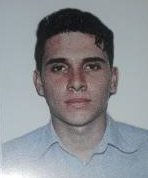 http://ludocopppiano.MiCVweb.comObjetivo Profesional[ Escribir Objetivo profesional ]ExperienciaCoorporacion EL ROSADO S.A 5/2018-4/2019-- Selecciona -- ((Seleccionar))  cajero , perchero y en ocaciones en bodegaFormaciónCIENCIAS SOCIALES 3/2018BUP / COU (Bachillerato) / Secundaria . Ciencias Sociales Colegio Particular EMAUS. DuranHABILIDADES/CAPACIDADESFormación ComplementariaIdiomasInformáticaInformación adicional